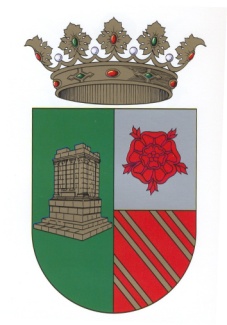 	AJUNTAMENT DE DAIMÚSPLA D'OCUPACIÓ DE L´AJUNTAMENT DE DAIMÚS 2018MANTENIMENT DE LA VIA PÚBLICANOM I COGNOMS: _______________________________________________________EDAT: ___________ DATA DE NAIXEMENT: _________________ DNI:  _____________________ADREÇA: ______________________________________________________________TELÈFON: ______________________________________________________________Daimús, a ______, de _____________ de 2018Signatura_________________________________________________________________El termini per a inscriure’s a la borsa és del dia 6 fins al 13 de març de 2018. BASES:Les presents bases tenen com a objecte promoure la contractació per part de l'Ajuntament de Daimús, als seus veïns.L'Ajuntament de Daimús oferirà el núm. de places de treball que requerisca el servei de manteniment de la via pública, sent els contractes laborals de 2 mesos de duració a jornada completa o 4 mesos a mitja jornada. La duració d’aquesta borsa serà del dia 15 de març fins al 14 de maig.Les persones interessades hauran d'estar empadronades en el municipi (amb una antiguitat d’ almenys 2 anys), hauran d’estar desocupades i també inscrites com a demandants d'ocupació en els centres del SERVEF.Els criteris de baremació i les condicions d'accés al Pla estan publicats a la  pàgina web (www.ajuntamentdaimus.com).CRITERIS DE BAREMACIÓ (A BAREMAR PER L’AJUNTAMENT)1.-  RENDA “PER CAPITA” DE LA UNITAT FAMILIAR SEGONS L’ÚLTIMA DECLARACIÓ DE L’ IRPF:2.-   CÀRREGUES FAMILIARS:3.- DISCAPACITAT*CONDICIONANT. La discapacitat ha de ser compatible amb el lloc de treball4.- VIOLÈNCIA DE GÈNERE O DOMÈSTICA5.- CONDICIÓ D’ATURAT DE LLARGA DURACIÓDOCUMENTACIÓ A APORTARFotocòpia DNIFotocòpia SIPÚltima declaració de la Renda, i si no  hi ha, certificat negatiu de no presentació.Certificat de convivència.Document acreditatiu d'alta al SERVEF. (DARDE)Certificat de minusvalidesa (del candidat o de les persones a càrrec seu)RENDA PUNTUACIÓ ASSOCIADADE 0 € FINS A 4518 €25 PUNTSDE 4518.01 € FINS A 5518 €10 PUNTSDE 55148.01 € FINS A 6518 €5 PUNTS+ 6518.01 €0 PUNTSCONDICIÓPUNTUACIÓ ASSOCIADATINDRE A CÀRREC CÒNJUGE O FILLS MENORS DE 26 ANYS5 PUNTS PER CADA FAMILIAR  (LÍMIT DE 15 PUNTS)FILLS AMB DISCAPACITAT ≥ AL 33 %  (FINS AL 50%)5 PUNTS (FINS UN MÀXIM DE 15 PUNTS)FILLS AMB DISCAPACITAT > AL 50 %10 PUNTS (FINS UN MÀXIM DE 15 PUNTS)CONDICIÓPUNTUACIÓ ASSOCIADACANDIDAT AMB DISCAPACITAT ≥ AL 33 %3 PUNTSCANDIDAT AMB UNA DISCAPACITAT ≥ AL 50 %5 PUNTSCONDICIÓPUNTUACIÓ ASSOCIADACANDIDAT QUE ACREDITE JUDICIALMENT O AMB INFORME DE SERVEIS SOCIALS AQUEST CAS10 PUNTSCONDICIÓPUNTUACIÓ ASSOCIADASI EL CANDIDAT ES TROBA EN L’ ATUR ININTERRUMPIDAMENT 365 DIES20 PUNTSSI EL CANDIDAT ES TROBA EN L’ ATUR ININTERRUMPIDAMENT 180 DIES10 PUNTS